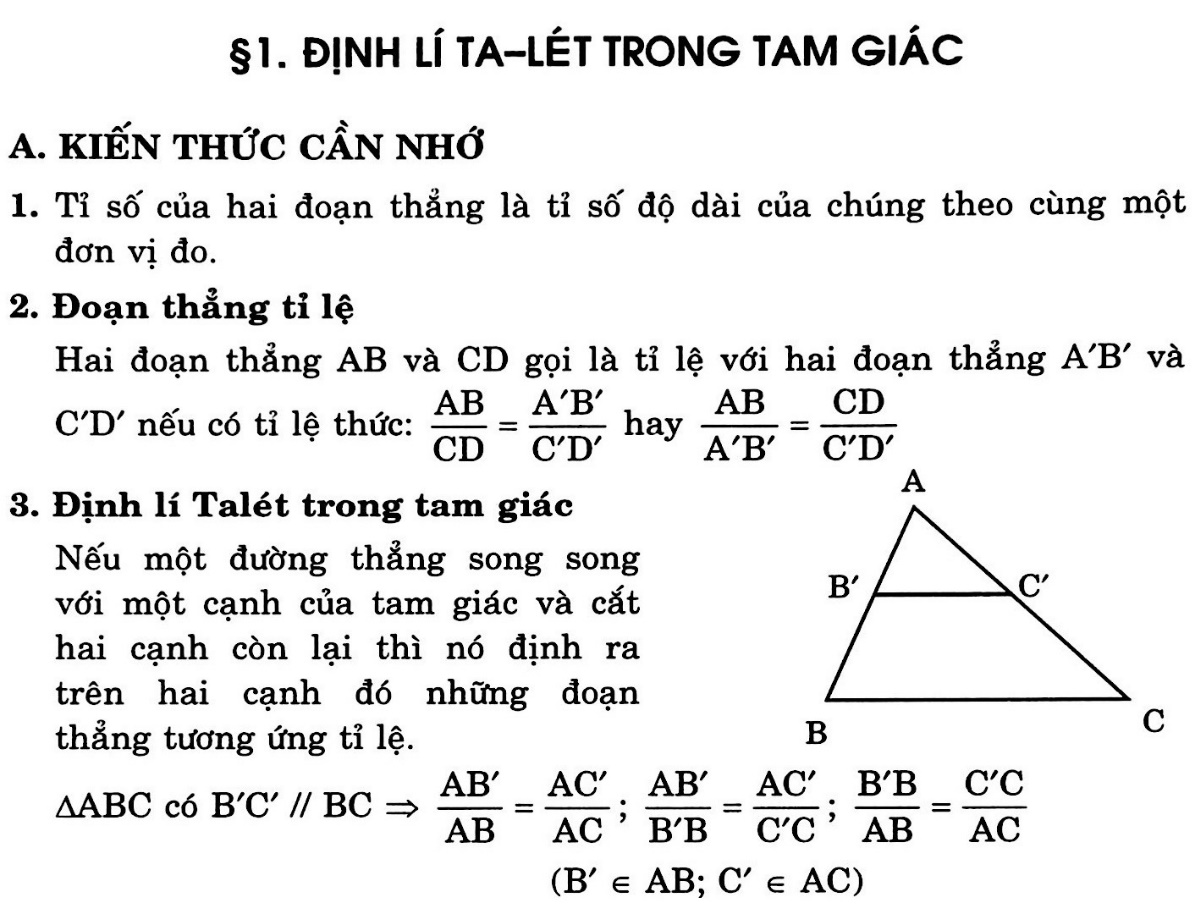 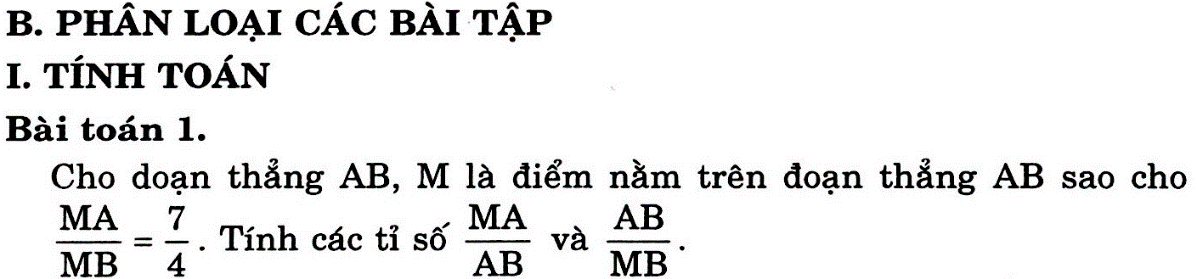 {7/11; 11/4}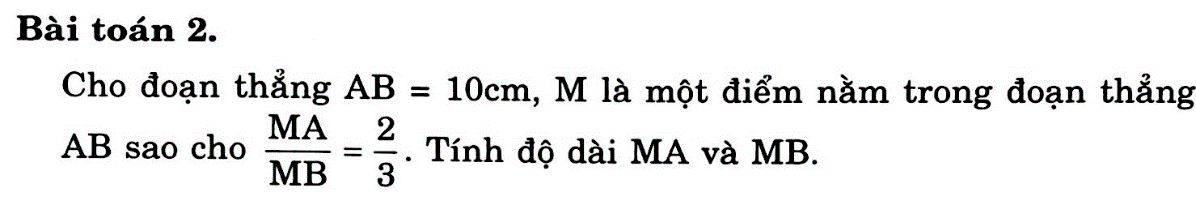 {MA=4; MB=6}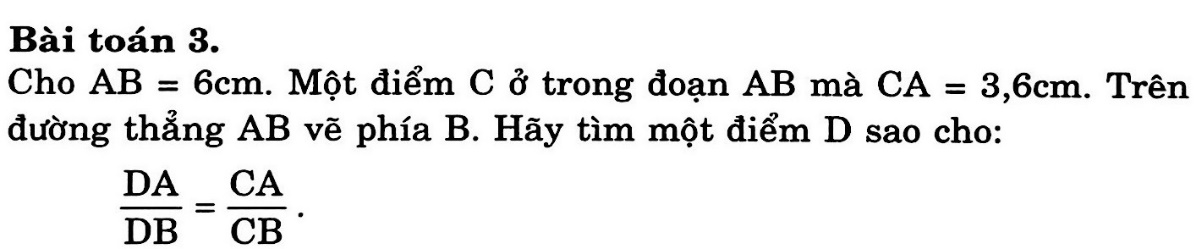 {DB=12cm}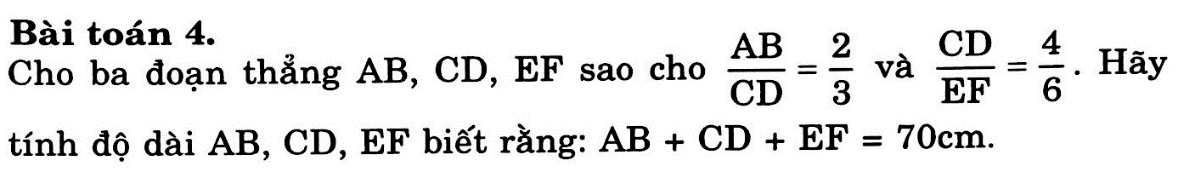 {AB=16;CD=24; EF=30}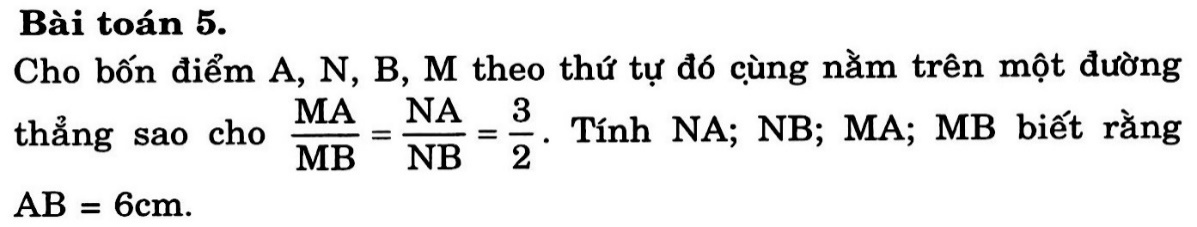 {NA=18/5; NB=12/5; MA=18; MB=12}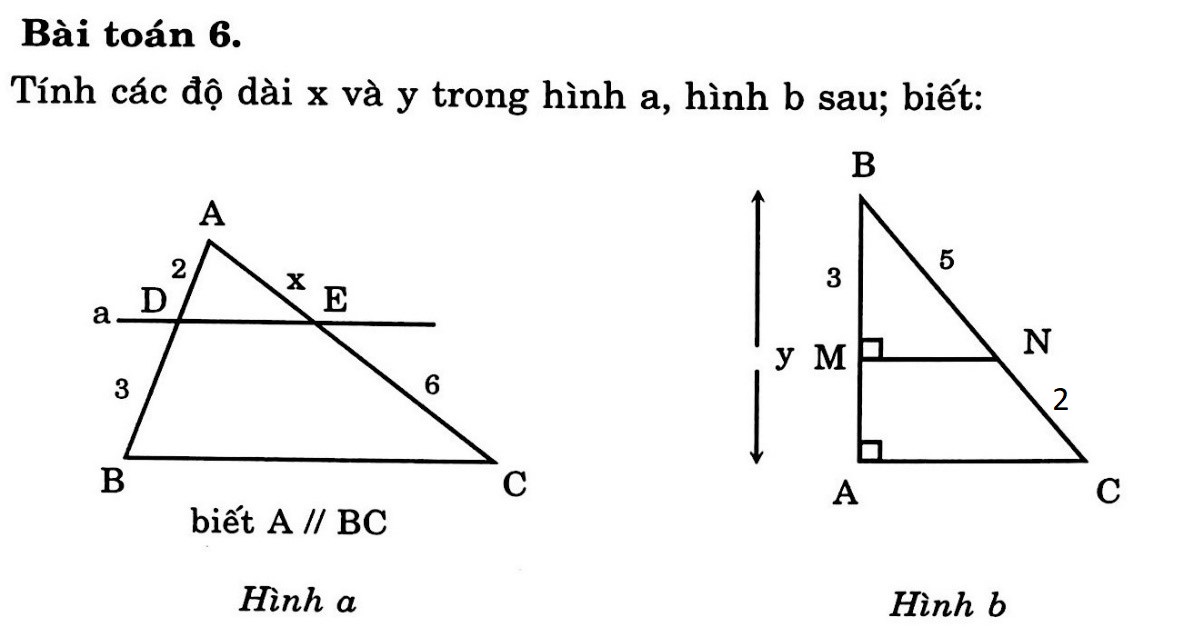 {x=4; y=4,2}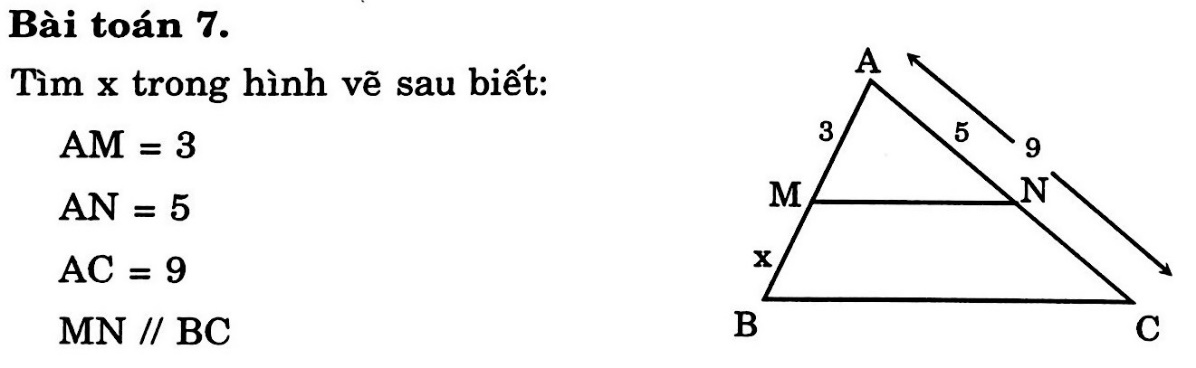 {12/5}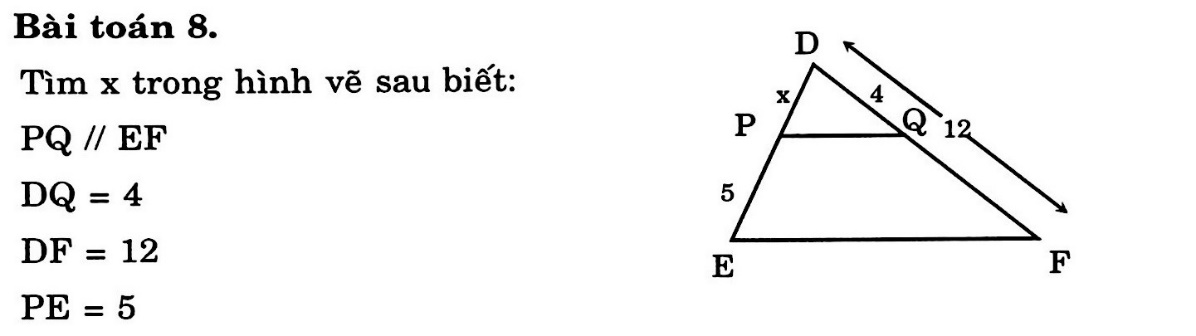 {2,5}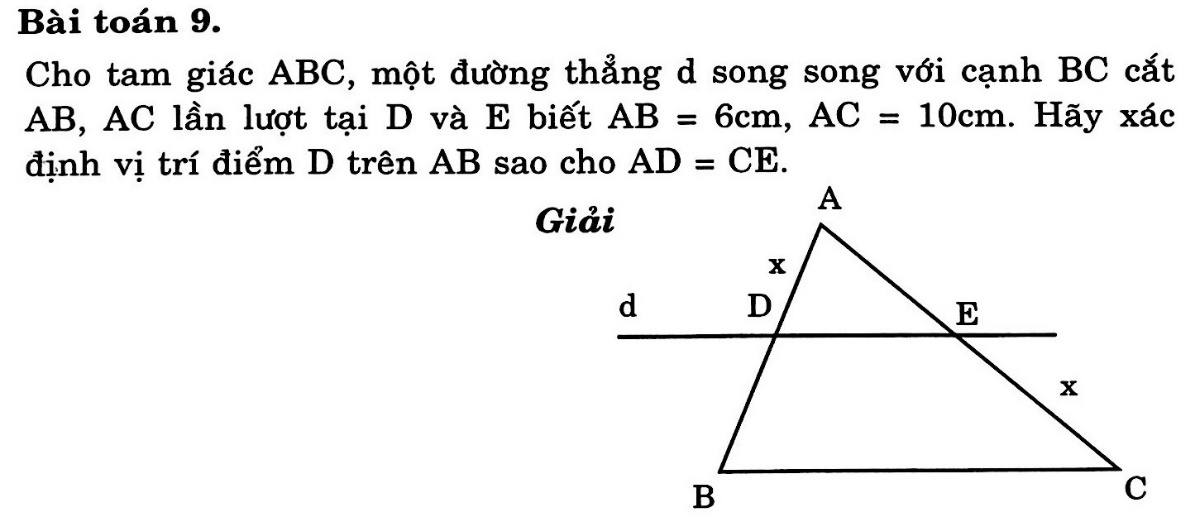 {3,75}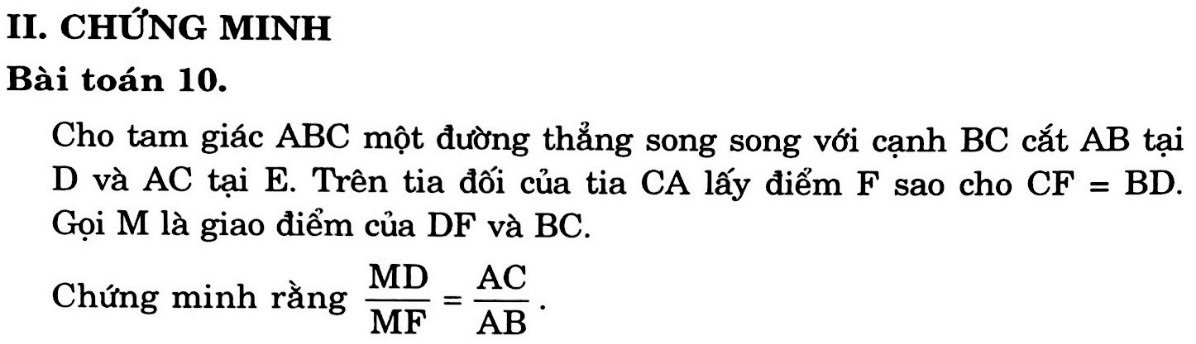 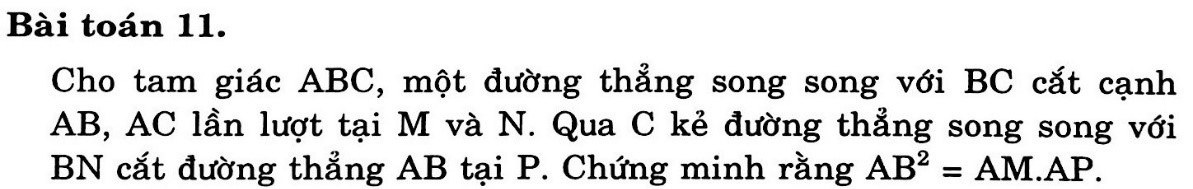 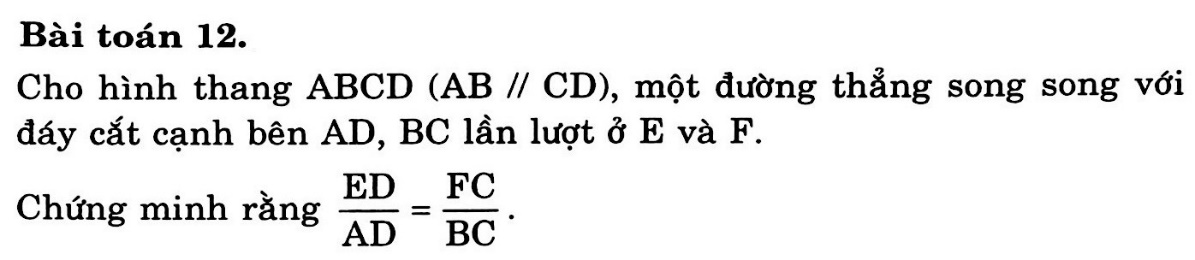 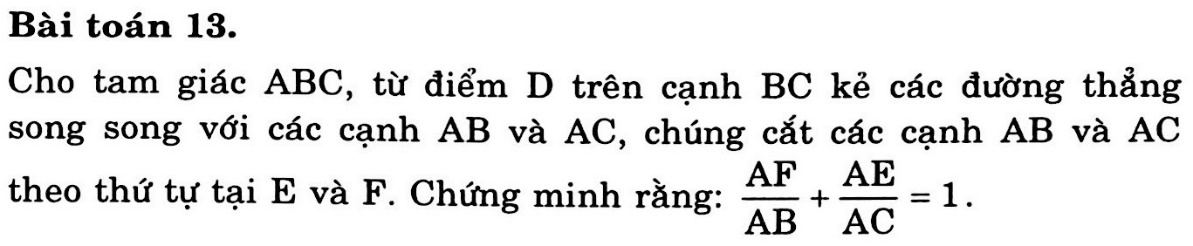 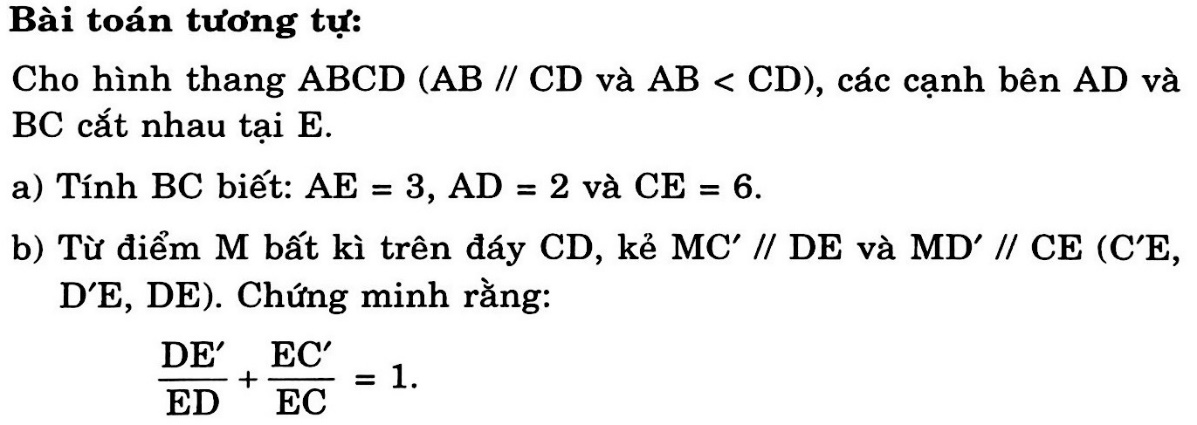 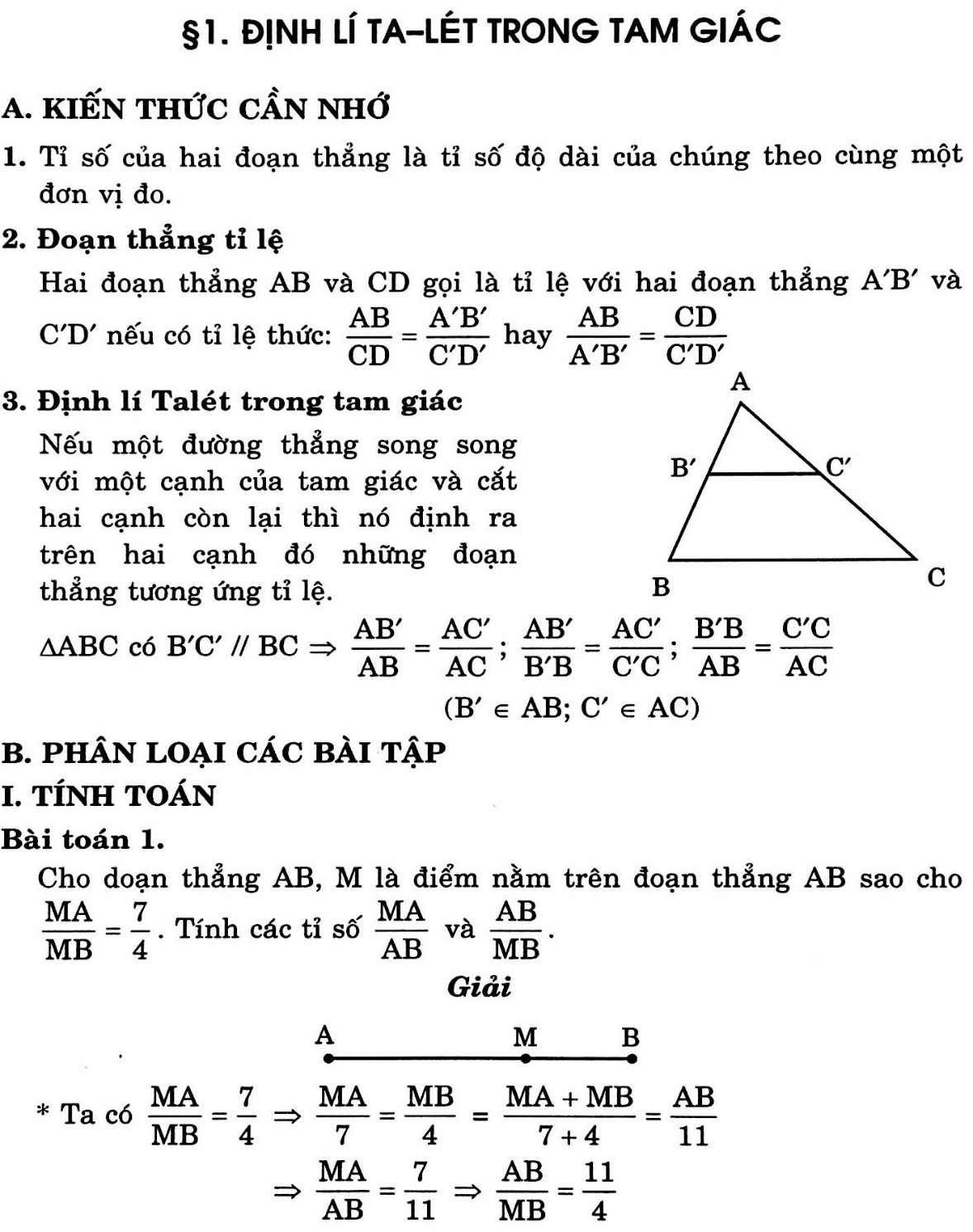 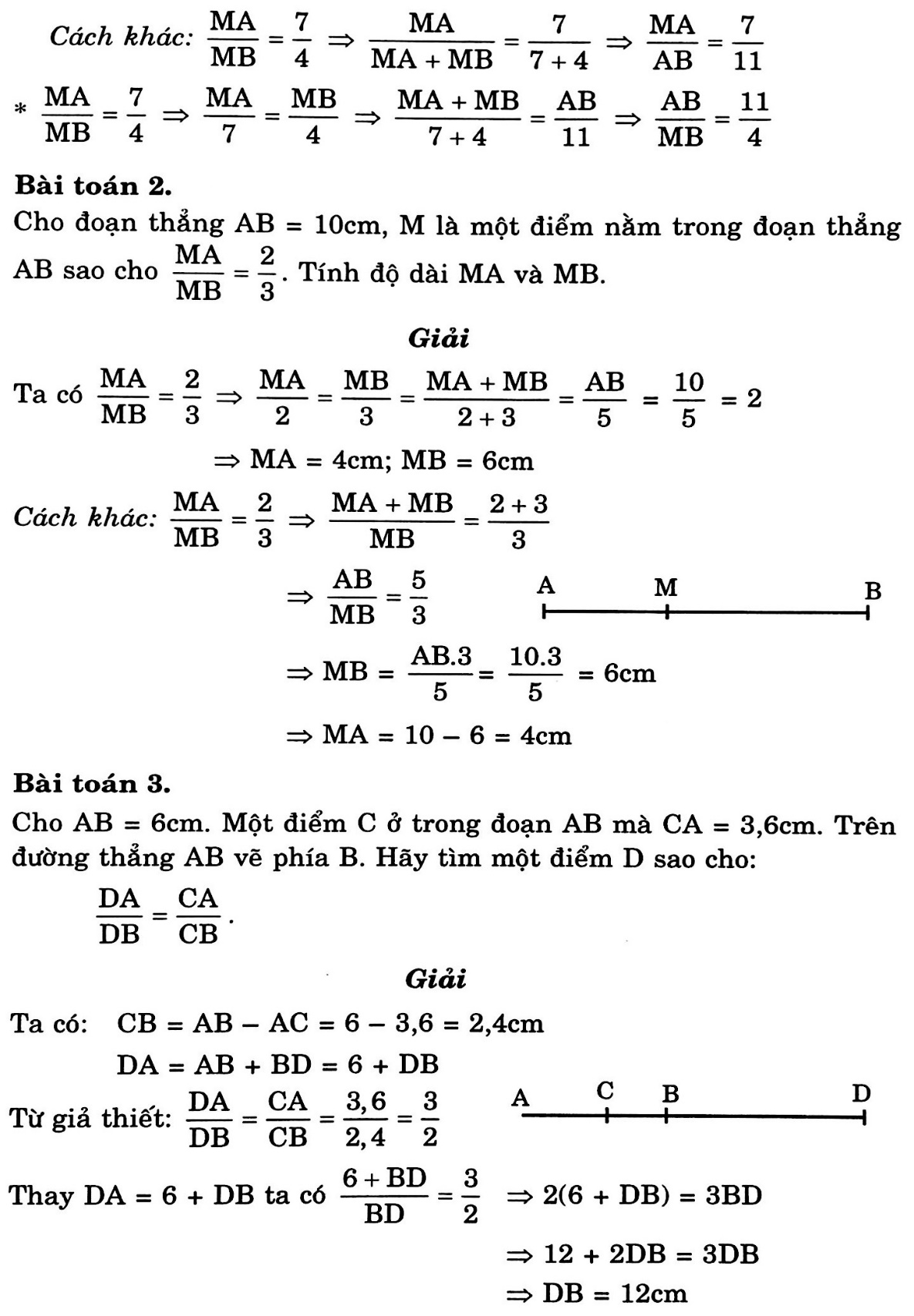 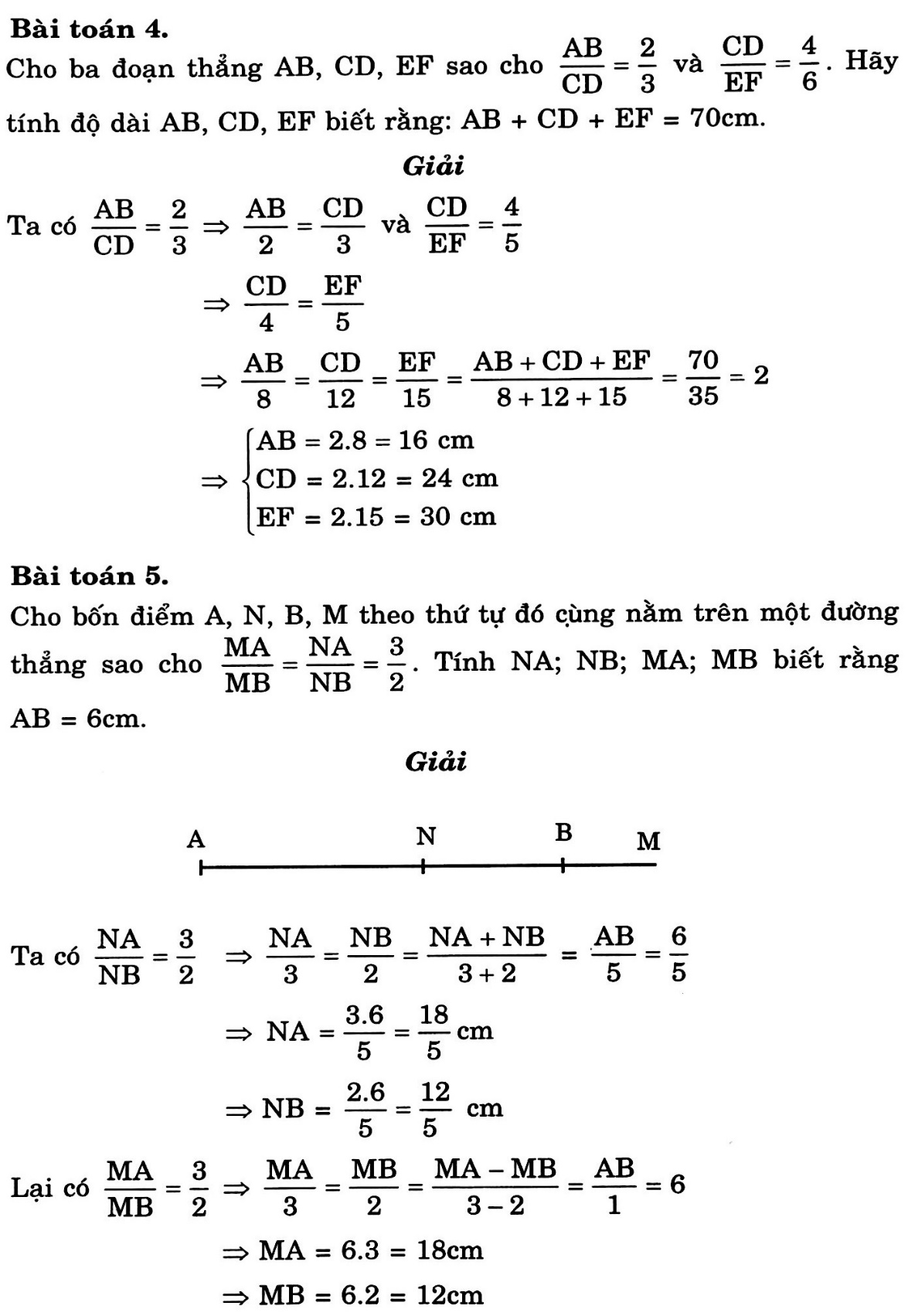 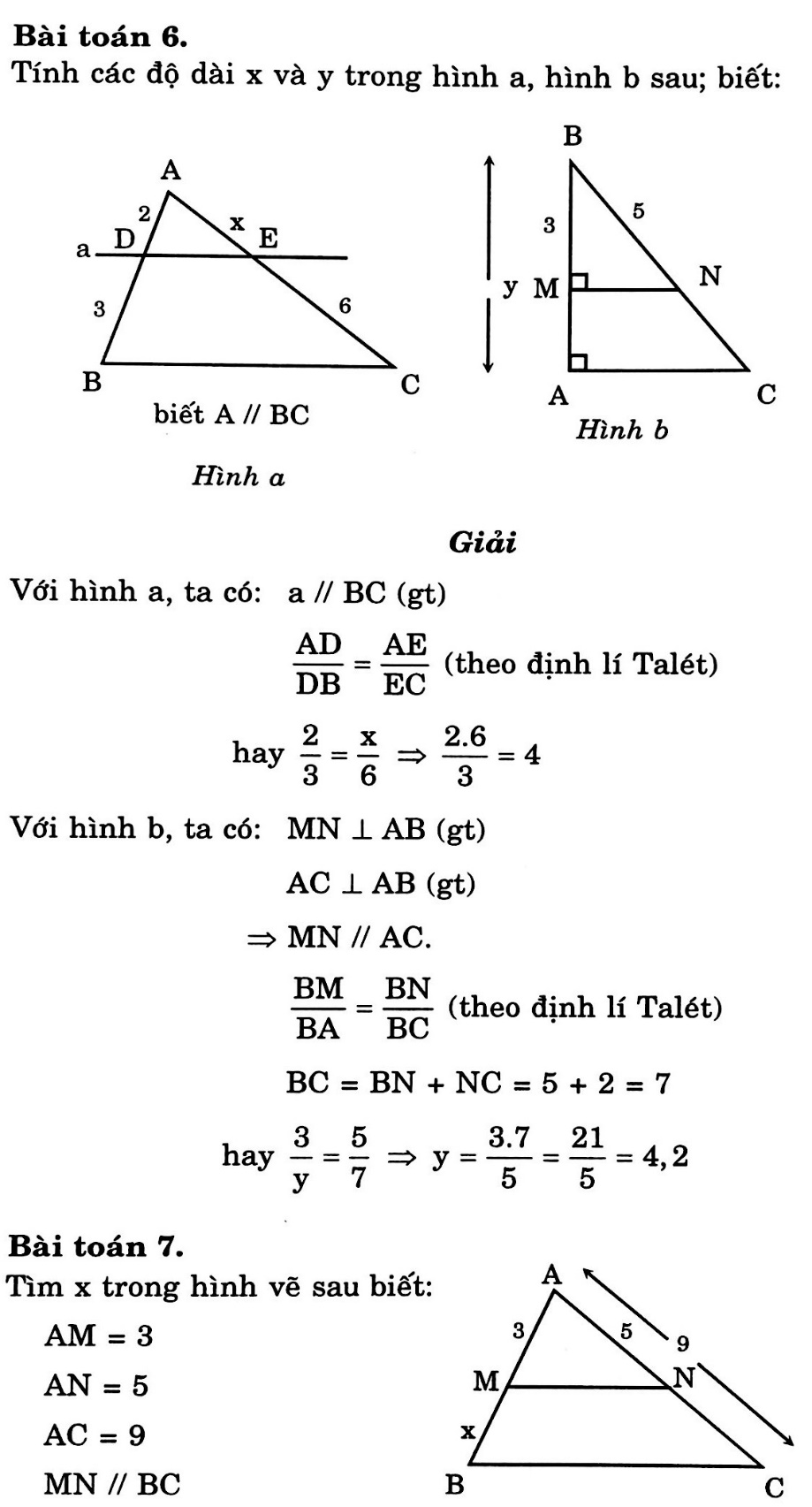 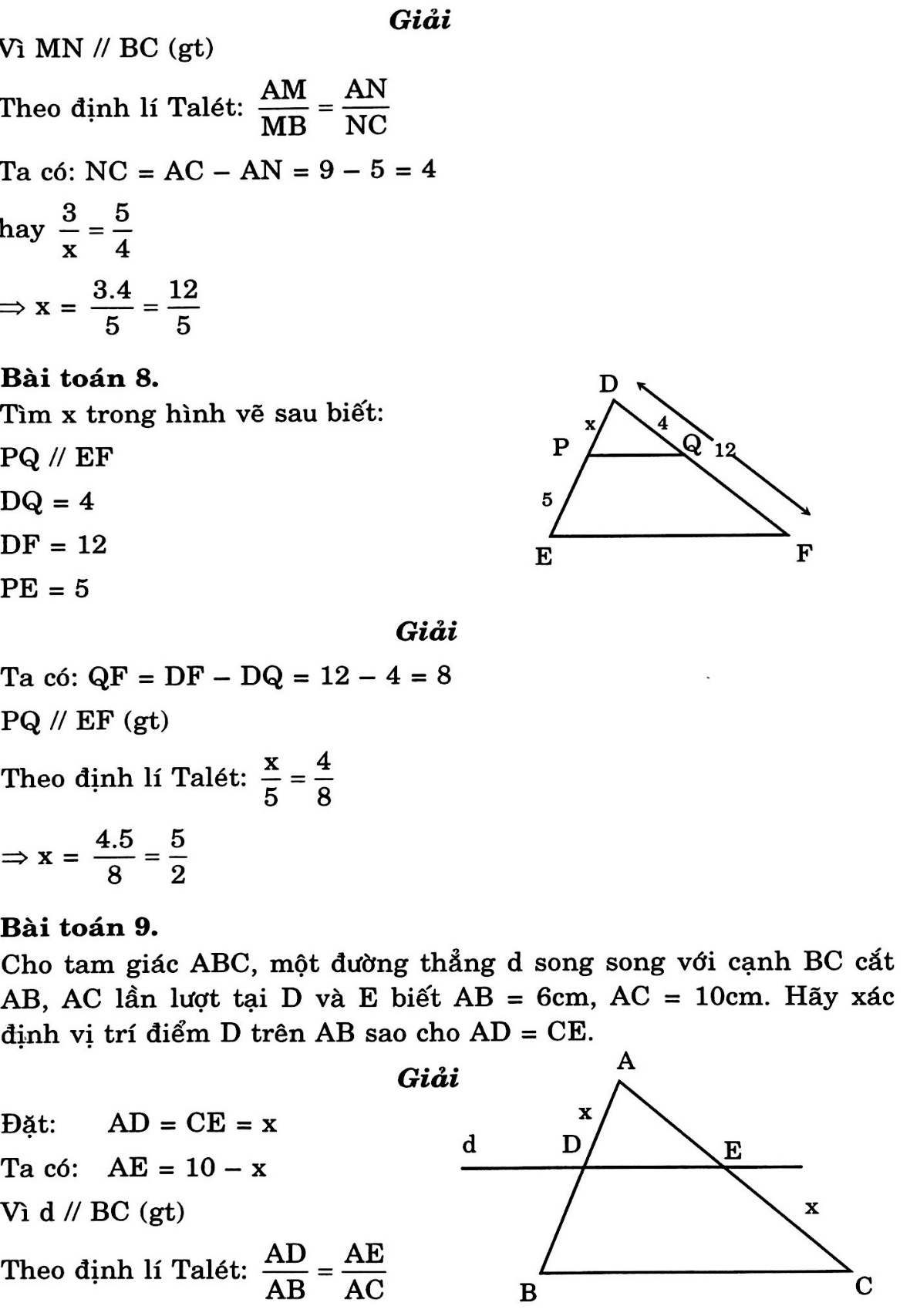 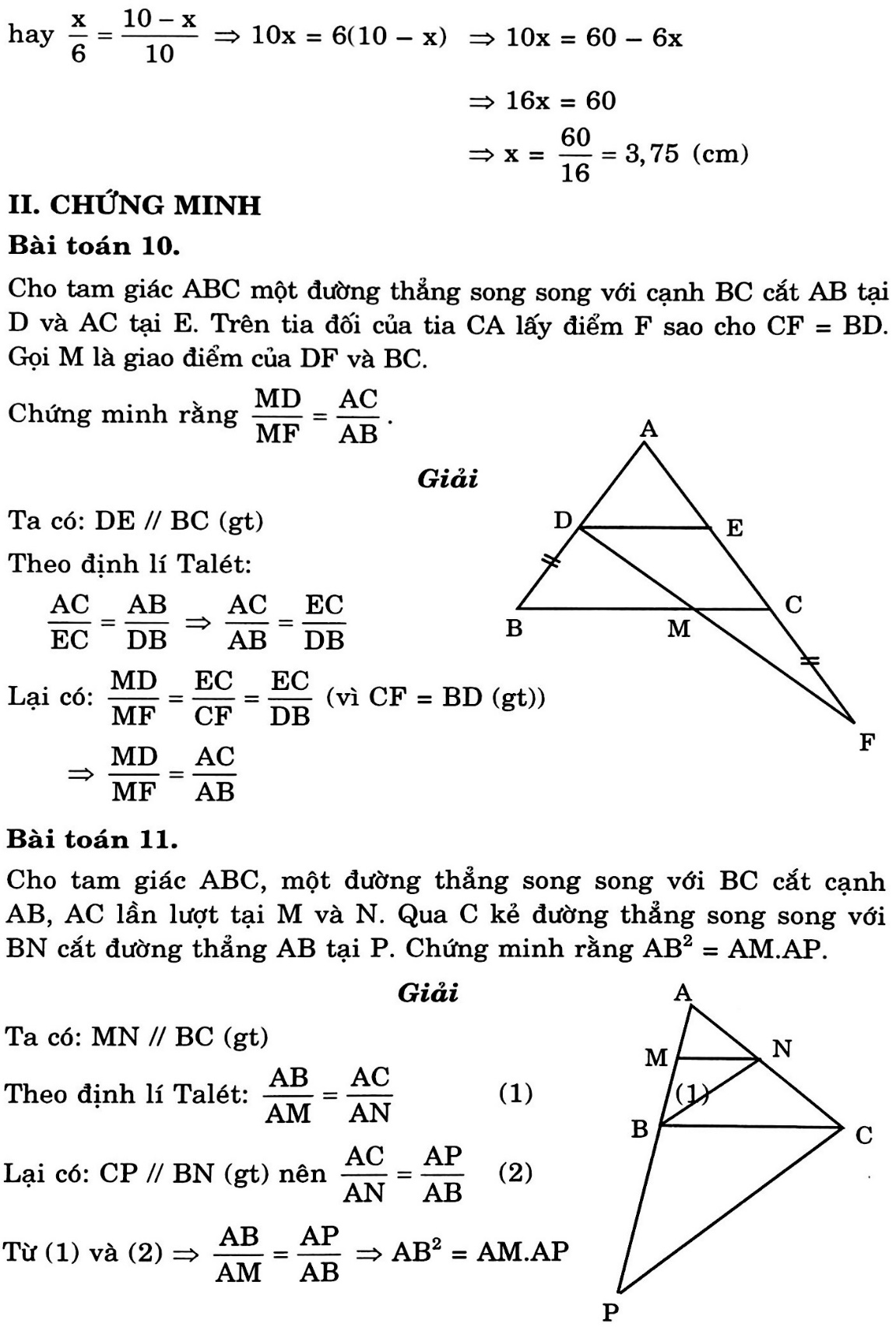 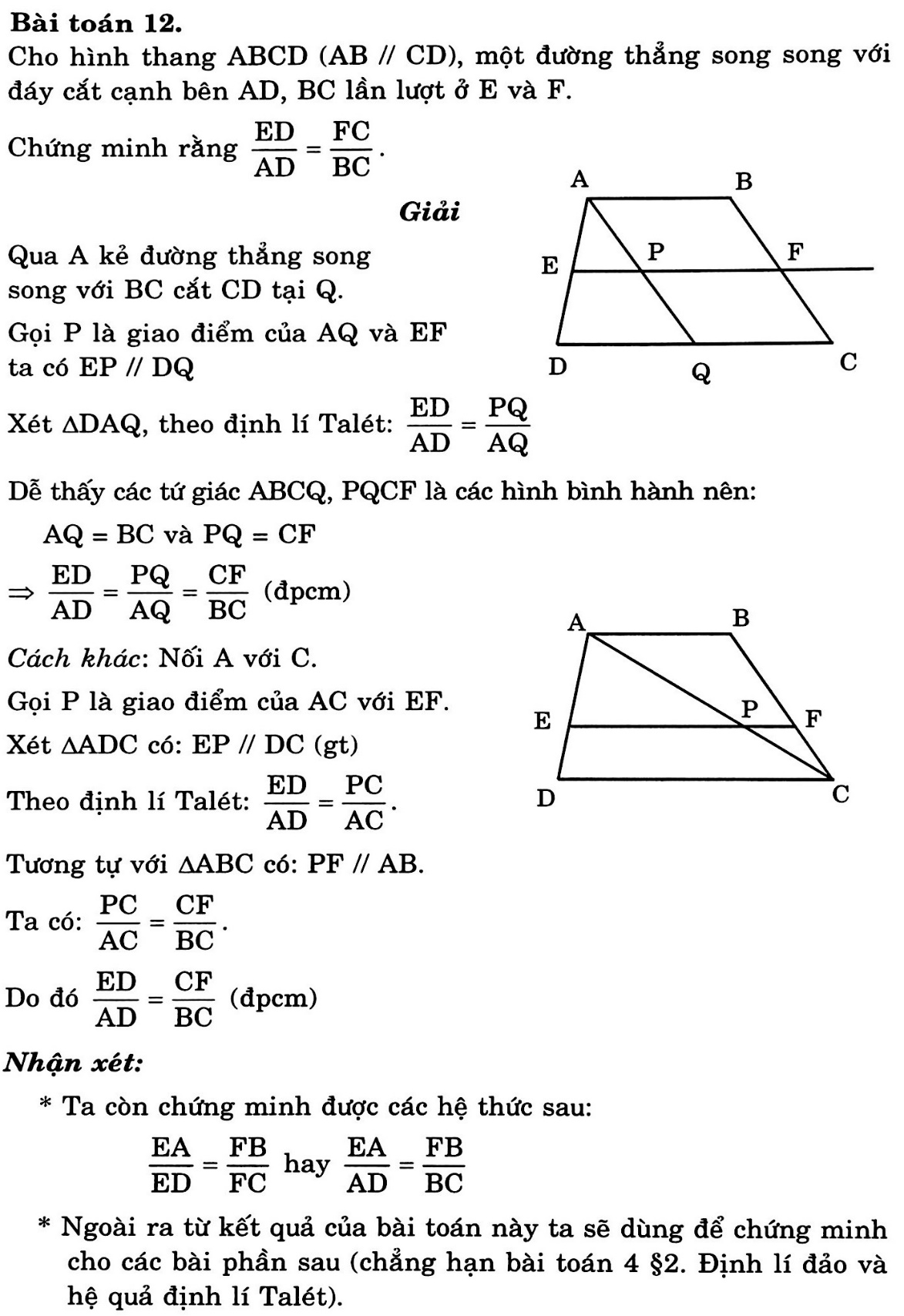 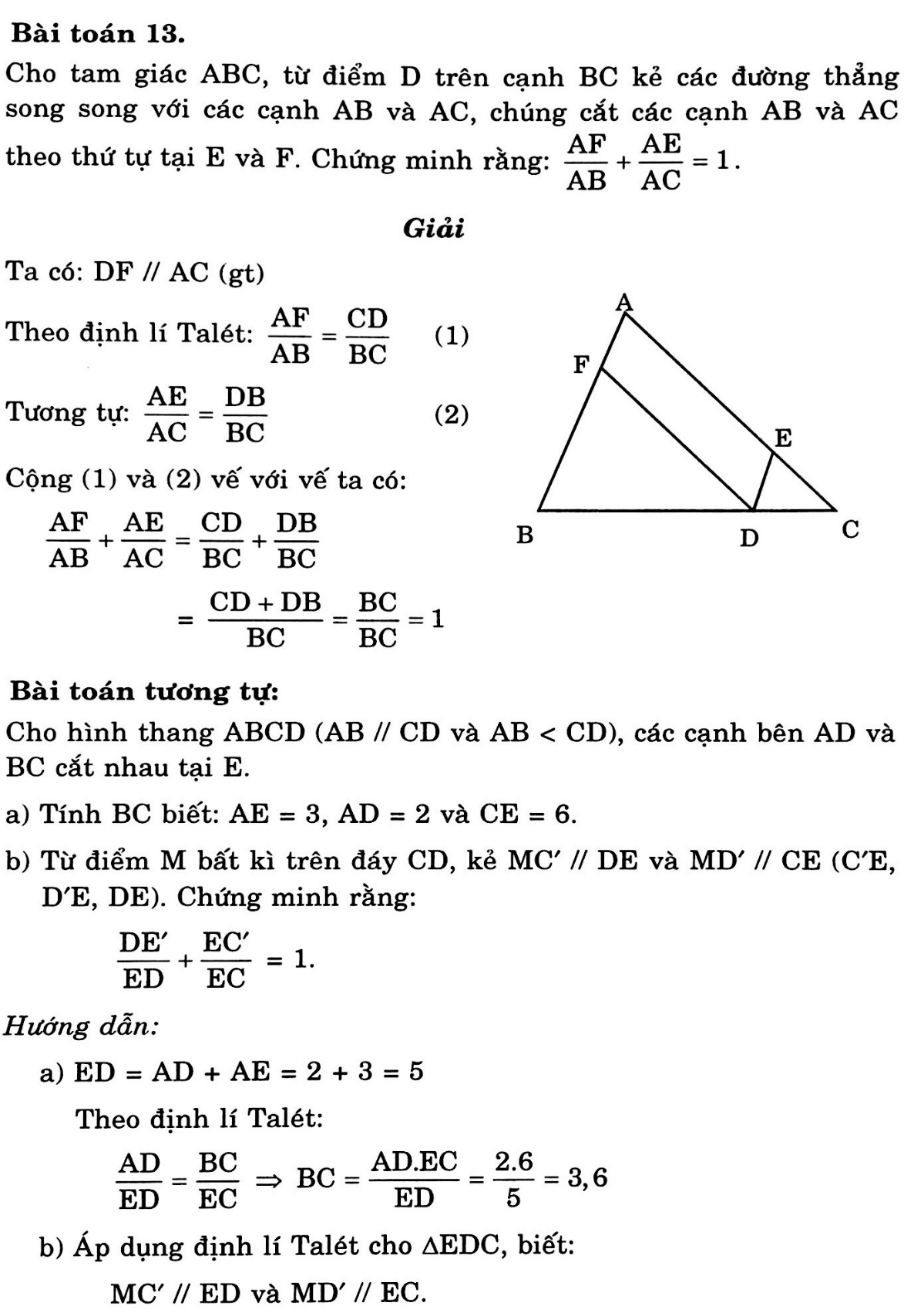 